1η Πρόοδος Εφαρμοσμένης Θερμοδυναμικής					                           15 Μαΐου 2013ΘΕΜΑ 1 (10 μονάδες)Ατμός στα 1,5 MPa και στους 250 oC ψύχεται υπό σταθερό όγκο στους 110 oC. Να υπολογιστεί η πίεση, η ποιότητα, η ενθαλπία και η εσωτερική ενέργεια στην τελική κατάσταση. Κατάσταση 1. 	Θερμοκρασία		250 oC Πίεση			1,5 MPa 		Κατάσταση 		Υπέρθερμος ατμός		Ειδικός όγκος		(0,16356 + 0,14190)/2 = 0,15273 m3/kgΚατάσταση 2. 	Θερμοκρασία		110 oC Ειδικός όγκος		0,15273 m3/kg Κατάσταση 		Κορεσμένο μίγμα Πίεση			143,38 kPa 				Ποιότητα		(0,15273 – 0,001052)/(1,2094 – 0,001052) = 0,1255 ή 12,55 %		Ενθαλπία		0,1255*2691,1 + (1 – 0,1255)*461,42 = 741,30 kJ/kg		Εσωτερική Ενέργεια	0,1255*2517,7 + (1 – 0,1255)*461,27 = 719,40 kJ/kgΘΕΜΑ 2 (10 μονάδες)Διάταξη εμβόλου-κυλίνδρου περιέχει 50 λίτρα αέρα στους 27 oC και πίεση 100 kPa. Το έμβολο αρχίζει να κινείται όταν η πίεση γίνει 200 kPa. Να υπολογιστεί το έργο ογκομεταβολής και η θερμότητα που πρέπει να τροφοδοτηθεί στον κύλινδρο, ώστε η θερμοκρασία του αέρα να φθάσει στους 727 oC: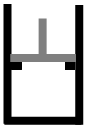 α. θεωρώντας σταθερές ειδικές θερμότητες, για τη μέση θερμοκρασία της διεργασίας, καιβ. μεταβλητές ειδικές θερμότητεςΑ. ΣΤΑΘΕΡΕΣ ΕΙΔΙΚΕΣ ΘΕΡΜΟΤΗΤΕΣ Κατάσταση 1. 	ΑρχικήΜάζα αέρα		m = (P*V)/(R*T) = (100*0,05)/(0,287*300) = 0,0581 kgΘερμοκρασία		300 Κ Πίεση			100 kPa	cv			0,718 kJ/kgK	Κατάσταση 2. 	Πριν κινηθεί το έμβολοΠίεση			200 kPa Θερμοκρασία		P1*V1/T1 = P2*V2/T2  T2 = 300 * (200/100) = 600 K cv			0,764 kJ/kgKcp			1,051 kJ/kgKΚατάσταση 3. 	ΤελικήΠίεση			200 kPa Θερμοκρασία		1000 K Όγκος			P3*V3/T3 = P2*V2/T2  V3 = 0,05 * (1000/600) = 0,0833 m3cv			0,855 kJ/kgKcp			1,142 kJ/kgKΔιεργασία 1-2	Έργο ογκομεταβολής	Wb12 = 0 kJ 		Θερμότητα		Q12 = 0,0581*((0,764 + 0,718)/2)*(600 – 300) = 12,91 kJΔιεργασία 2-3	Έργο ογκομεταβολής	Wb23 = 200 * (0,0833 – 0,05) = 6,66 kJ 		Θερμότητα		Q23 = 0,0581*((1,051 + 1,142)/2)*(1000 – 600) = 25,47 kJΣυνολικό έργο ογκομεταβολής		Wb = 6,66 kJΣυνολική θερμότητα			Q = 12,91 + 25,47 = 38,38 kJΑ. ΜΕΤΑΒΛΗΤΕΣ ΕΙΔΙΚΕΣ ΘΕΡΜΟΤΗΤΕΣ Κατάσταση 1. 	ΑρχικήΜάζα αέρα		0,0581 kgΘερμοκρασία		300 Κ Πίεση			100 kPa	Εσωτερική ενέργεια	214,07 kJ/kg	Κατάσταση 2. 	Πριν κινηθεί το έμβολοΠίεση			300 kPa Θερμοκρασία		600 K Εσωτερική ενέργεια	434,78 kJ/kg Ενθαλπία		607,02 kJ/kg Κατάσταση 3. 	ΤελικήΠίεση			300 kPa Θερμοκρασία		1000 K Όγκος			0,0833 m3Ενθαλπία		1046,04 kJ/kg Διεργασία 1-2	Έργο ογκομεταβολής	Wb12 = 0 kJ 		Θερμότητα		Q12 = 0,0581*(434,78 – 214,07) = 12,82 kJΔιεργασία 2-3	Έργο ογκομεταβολής	Wb23 = 300 * (0,0833 – 0,05) = 10 kJ 		Θερμότητα		Q12 = 0,0581*(1046,04 – 607,02) = 25,49 kJΣυνολικό έργο ογκομεταβολής		Wb = 10 kJΣυνολική θερμότητα			Q = 18,82 + 25,47 = 38,31 kJΘΕΜΑ 3 (10 μονάδες)Αέρας στους 627 oC και πίεση 10 MPa εισέρχεται σε αδιαβατικό στρόβιλο με ταχύτητα 50 m/s, από είσοδο διατομής 0,2 m2 και εξέρχεται από έξοδο διατομής 1,2 m2 στους 127 oC και στα 100 kPa. Να υπολογιστεί η παροχή μάζας του αέρα, η ισχύς του στροβίλου και η θερμική απόδοση.Ειδικός όγκος στις συνθήκες εισόδου	v = R*T1/P1 = 0,287*900/10000 = 0,02583 m3/kgΟγκομετρική παροχή στην είσοδο		V’ = 50*0,2 = 10 m3/secΜαζική παροχή				m’ = 10/0,02583 = 387,15 kg/secΕιδικός όγκος στις συνθήκες εξόδου	v = R*T2/P2 = 0,287*400/100 = 1,148 m3/kgΟγκομετρική παροχή στην έξοδο		V’ = 387,15*1,148 = 444,44 m3/secΤαχύτητα στην έξοδο			υ2 = 444,44/1,2 = 370,37 m/sΕιδική ενθαλπία στην είσοδο		h1 = 932,93 kJ/kg  		Ειδική ενθαλπία στην έξοδο		h2 = 400,98 kJ/kgΙσχύς στροβίλου				W’ 	= m’*(h1 – h2 – 1/2*(υ22 – υ12)/1000) 						= 387,15*(932,93 – 400,98 – 0,5*(137174 – 2500)/1000)						= 179.873,4 kJ/sec Θερμότητα στην είσοδο			Qin = m’*h1 = 387,15*932,93 = 361.180,8 kJ/secΘερμική απόδοση			η = 179.873,4/361.180,8 = 0,4980 ή 49,8 % 		ΘΕΜΑ 4 (5 μονάδες)Η Ελλάδα καταναλώνει ετήσια 70.000.000 τόνους λιγνίτη. Αν η θερμογόνος δύναμη του λιγνίτη είναι 5 MJ/kg και η μέση θερμική απόδοση των λιγνιτικών μονάδων ηλεκτροπαραγωγής 35 %, να υπολογιστεί η ετήσια ηλεκτροπαραγωγή από λιγνίτη και η ετήσια απορριπτόμενη θερμότητα. Αν οι ετήσιες ανάγκες θέρμανσης μίας μέσης οικίας ανέρχονται σε 42 GJ (1 τν ντίζελ θέρμανσης) και σε αυτή διαμένουν κατά μέσο όρο 3 άτομα, ποιο ποσοστό του πληθυσμού της χώρας (10.000.000 κάτοικοι) θα μπορούσε να εξασφαλίσει τη θέρμανση του από το 50 % της απορριπτόμενης θερμότητα των λιγνιτικών σταθμών (το υπόλοιπο 50 % απορρίπτεται κατά τους θερινούς μήνες του έτους και δεν μπορεί να χρησιμοποιηθεί για θέρμανση).   Qin = 70.000.000.000 * 5 = 3,5 1011 MJW = Qin*η = 3,5 1011 * 0,35 = 1,225 1011 MJQout = Qin – W = 3,5 1011 - 1,225 1011 = 2,275 1011 MJΘερμαινόμενες οικίες		1,1375 1011 / 42000 = 2.708.333Θερμαινόμενος πληθυσμός 	2.708.333 * 3 = 8.125.000 ή το 81,25 % του πληθυσμού της χώρας ΘΕΜΑ 5 (10 μονάδες)Ατμός εισέρχεται σε στρόβιλο στους 600 oC και στα 10 MPa και εξέρχεται στα 10 kPa, με ρυθμό 100 kg/min. Να υπολογιστεί η θερμική του απόδοση αν η ισεντροπική του απόδοση είναι 90 %.Στην είσοδο του στροβίλου:		h1 = 3625,8 kJ/kg, s1 = 6,9045 kJ/kgkΑν ο στρόβιλος είναι ισεντροπικόςΣτην έξοδο του στροβίλου:		s2 = 6,9045 kJ/kgk					κορεσμένο μίγμα, x = (6,9045 – 0,6492)/(8,1488 – 0,6492) = 0,834					h2 = 0,834*2583,9 + 0,166*191,81 = 2187,0 kJ/kgισχύς (για ισεντροπικό στρόβιλο)	W’ideal = m’*(h1 – h2) = (100/60)*(3625,8 – 2187,0) = 2398,0 kW πραγματική ισχύς			W’ = 0,9*2398,0 = 2158,2 kWθερμότητα στην είσοδο			Qin’ = m’*h1 = (100/60)*3625,8 = 6043,0 kWθερμική απόδοση			η = W’/Qin’ = 2158,2/6043,0 = 0,357 ή 35,7 %